93-005 Łódź, ul. Czerwona 3Okręgowa Izba Lekarska w ŁodziAPEL NR 10XXXVII Okręgowego Zjazdu LekarzyOkręgowej Izby Lekarskiej w Łodziz dnia 30 marca 2019 rokuXXXVII Okręgowy Zjazd Lekarzy ponownie stanowczo domaga się zmiany art. 43a ustawy o świadczeniach zdrowotnych finansowanych ze środków publicznych w taki sposób, aby lekarze dentyści, którzy ukończyli 75. rok życia mogli wystawić dla siebie albo dla małżonka, wstępnych lub zstępnych w linii prostej oraz rodzeństwa receptę na bezpłatne leki, środki spożywcze specjalnego przeznaczenia żywieniowego oraz wyroby medyczne określone w wykazie leków bezpłatnych, tak by systemowo we wszystkich przepisach – 
w ślad za zapisami ustawy o zawodach lekarza i lekarza dentysty – przez lekarza rozumiano lekarza i lekarza dentystę.                 Sekretarz                                                                                    PrzewodniczącyOkręgowego Zjazdu Lekarzy                                                         Okręgowego Zjazdu Lekarzy     Małgorzata Sokalszczuk                                                                      Grzegorz Mazur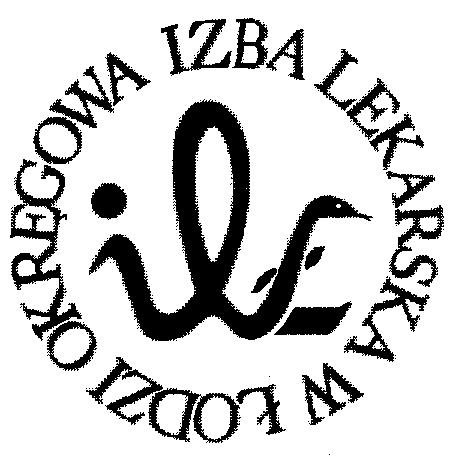 